Экспертное заключение фирмы__________________________________________________________________Задание.План комнаты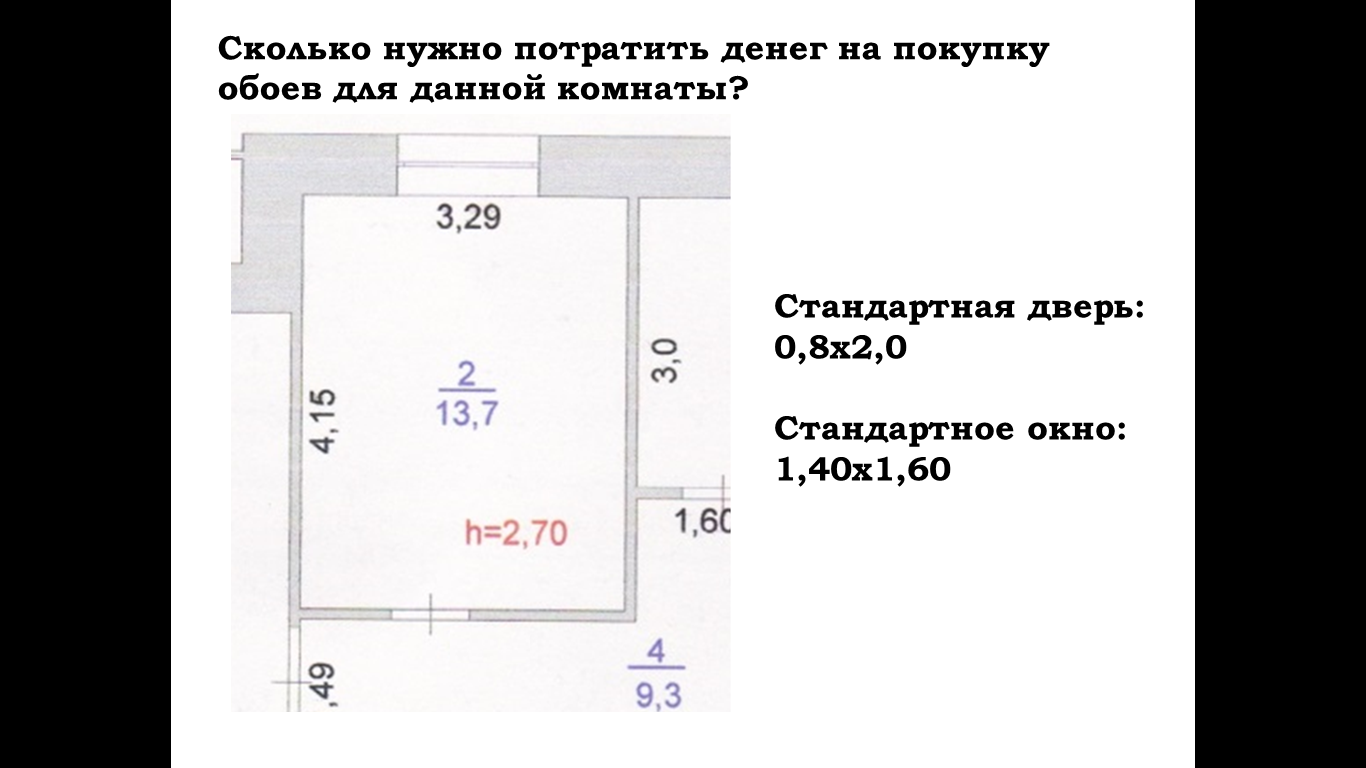 Образец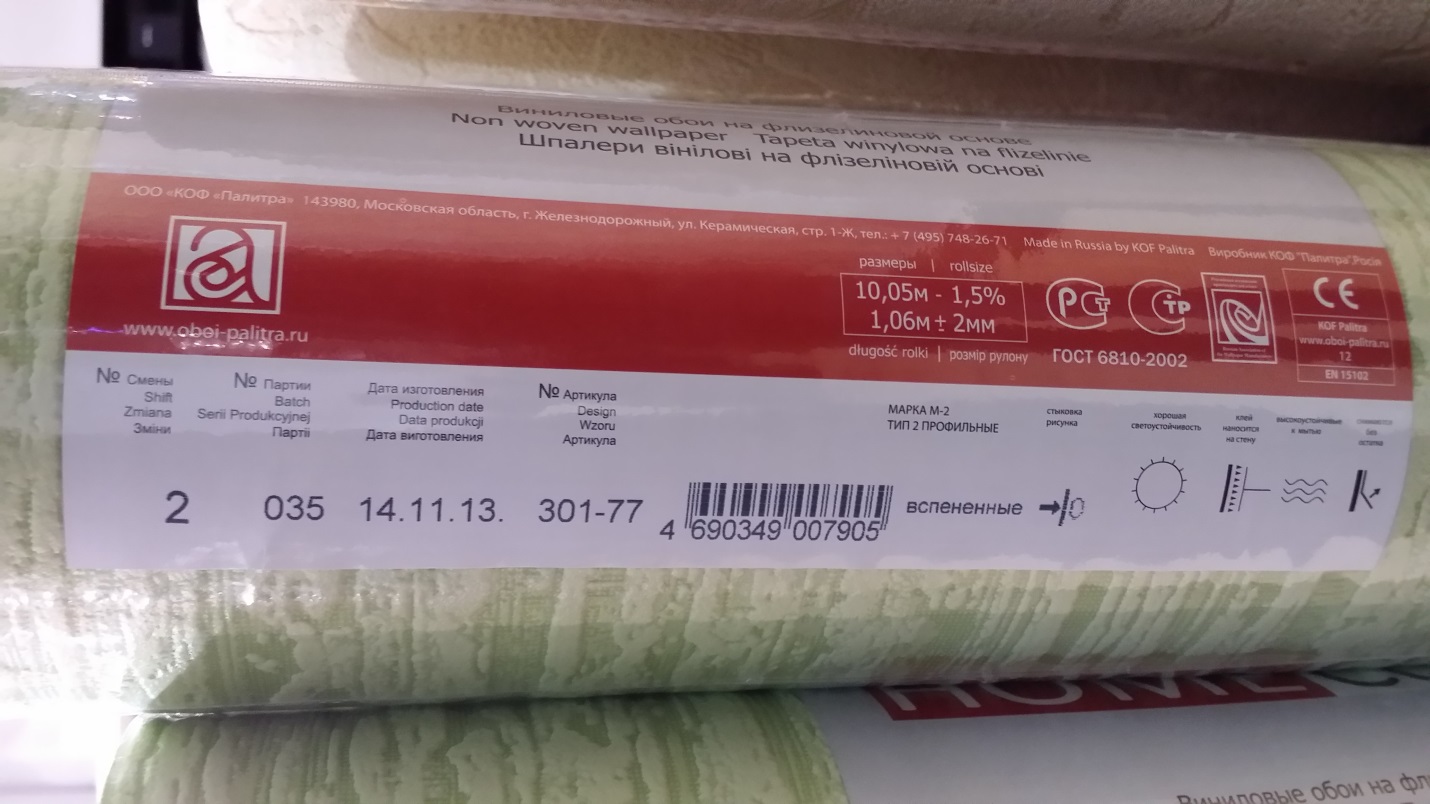 Цена 655 руб.Сколько нужно потратить денег на покупку данных видов обоев? Сформулируйте алгоритм (формулу) расчета стоимости, что бы в дальнейшем просчитать другие варианты покупки обоев для данной комнаты.Анализ ситуации:Заключение: